ҠАРАР	     			                                                         РЕШЕНИЕ	 О назначении публичных слушаний по рассмотрению  проекта решения Совета депутатов « О внесении изменений и дополнений в Устав сельского поселения   Буруновский сельсовет мр Гафурийский район РБ»Для приведения Устава сельского поселения  Буруновский сельсовет в соответствие федеральному законодательству Совет депутатов сельского поселения Буруновский сельсовет Решил:   1.Провести публичные слушания по обсуждению проекта решения Совета депутатов «О внесении изменений и дополнений в Устав сельского поселения   Буруновский сельсовет мр Гафурийский район РБ» 12 мая 2020 года в 13.00 часов по адресу:   с. Буруновка, ул.Центральная,д.43 ( Администрация сельского поселения).2.Организатором проведения публичных       слушаний определить Администрацию сельского поселения Буруновский сельсовет.3.Утвердить рабочую группу по подготовке и проведению       публичных слушаний в составе:                1.Абдуллина А.М.-и.о. главы администрации СП.               2. Низамова З.А.-секретарь Совета.4. Установить  прием         предложений и рекомендаций участников публичных слушаний  по  обсуждаемому вопросу  по адресу: 453076, с. Буруновка,       ул.Центральная, д.43.5. Срок подачи предложений не может быть более 10 календарных дней со дня опубликования (обнародования) решения о назначении публичных слушаний; Указанные предложения должны содержать фамилию, имя, отчество, дату и место рождения, адрес места жительства, серию, номер и дату выдачи паспорта гражданина или иного замещающего его документа, наименование и код  органа, выдавшего паспорт или документ, заменяющий паспорт гражданина.6.Обнародовать   данное решение на информационном стенде Администрации сельского поселения и  официальном  сайте сельского поселения  Буруновский сельсовет.7. Контроль  за       исполнением решения возложить на  главу СП Буруновский сельсовет Рахматуллина М.Ф.Глава сельского поселенияБуруновский сельсоветмр Гафурийский районРеспублики Башкортостан                                                                Рахматуллин М.Ф.с. Буруновкаот 21.04.2020г№ 28-66Порядок учета предложений, замечаний и поправок, поступивших от жителей сельского поселения Буруновский сельсовет при принятии проектов муниципальных правовых актов6.1. Предложения, замечания и поправки, поступившие от жителей сельского поселения Буруновский сельсовет в порядке проведения публичных слушаний и общественных обсуждений, а также рекомендации публичных слушаний в обязательном порядке рассматриваются представительным органом муниципального образования при принятии проекта муниципального правового акта. БАШКОРТОСТАН РЕСПУБЛИКАҺЫFАФУРИ  РАЙОНЫМУНИЦИПАЛЬ РАЙОНЫНЫНБУРУНОВКААУЫЛ  СОВЕТЫ АУЫЛ  БИЛӘМӘҺЕ СОВЕТЫ453076, Fафури районы, 
Буруновкаауылы, Yҙәҡ урамы, 43
Тел. 2-66-57БАШКОРТОСТАН РЕСПУБЛИКАҺЫFАФУРИ  РАЙОНЫМУНИЦИПАЛЬ РАЙОНЫНЫНБУРУНОВКААУЫЛ  СОВЕТЫ АУЫЛ  БИЛӘМӘҺЕ СОВЕТЫ453076, Fафури районы, 
Буруновкаауылы, Yҙәҡ урамы, 43
Тел. 2-66-57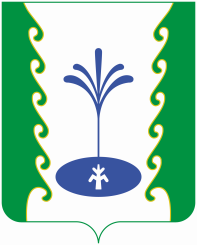 РЕСПУБЛИКА БАШКОРТОСТАНСОВЕТ СЕЛЬСКОГО  ПОСЕЛЕНИЯ БУРУНОВСКИЙ СЕЛЬСОВЕТ МУНИЦИПАЛЬНОГО РАЙОНА ГАФУРИЙСКИЙ  РАЙОН453076, Гафурийский район,
с. Буруновка, ул. Центральная, 43
Тел. 2-66-57РЕСПУБЛИКА БАШКОРТОСТАНСОВЕТ СЕЛЬСКОГО  ПОСЕЛЕНИЯ БУРУНОВСКИЙ СЕЛЬСОВЕТ МУНИЦИПАЛЬНОГО РАЙОНА ГАФУРИЙСКИЙ  РАЙОН453076, Гафурийский район,
с. Буруновка, ул. Центральная, 43
Тел. 2-66-57ОКПО 04619831, ОГРН 1020201253555, ИНН 0219001252, КПП 021901001ОКПО 04619831, ОГРН 1020201253555, ИНН 0219001252, КПП 021901001ОКПО 04619831, ОГРН 1020201253555, ИНН 0219001252, КПП 021901001